Edit History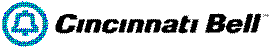 Network Change NoticeCincinnati Bell Telephone LLC 
d/b/a altafiber network solutionsPublic Notice #:23-00823-00823-008Title:Seven Mile Ohio Switch RetirementSeven Mile Ohio Switch RetirementSeven Mile Ohio Switch RetirementIssue Date:12/07/2023Implementation  Date:03/21/2024Carrier's Name:   Cincinnati Bell Telephone LLC 
d/b/a/ altafiber network solutionsCincinnati Bell Telephone LLC 
d/b/a/ altafiber network solutionsCarrier's Address :221 East Fourth Street
Cincinnati, Ohio 45202     221 East Fourth Street
Cincinnati, Ohio 45202     Contact: Mike Wolf
Director Network Planning
221 East Fourth Street
Mail Stop:121-900
Cincinnati, Ohio 45202
(513) 397-1364
mike.wolf@cinbell.com    Mike Wolf
Director Network Planning
221 East Fourth Street
Mail Stop:121-900
Cincinnati, Ohio 45202
(513) 397-1364
mike.wolf@cinbell.com    Network Change Summary:Network Change Summary:Network Change Summary:The Cincinnati Bell Telephone (CBT) DMS-10 Switch SVMLOHSM located in Seven Mile, Ohio will be retired and removed from the CBT network. Customers served by this switch will be migrated to a CBT Metaswitch (EVDLOHEVPS2) located in Evendale, Ohio.The Cincinnati Bell Telephone (CBT) DMS-10 Switch SVMLOHSM located in Seven Mile, Ohio will be retired and removed from the CBT network. Customers served by this switch will be migrated to a CBT Metaswitch (EVDLOHEVPS2) located in Evendale, Ohio.The Cincinnati Bell Telephone (CBT) DMS-10 Switch SVMLOHSM located in Seven Mile, Ohio will be retired and removed from the CBT network. Customers served by this switch will be migrated to a CBT Metaswitch (EVDLOHEVPS2) located in Evendale, Ohio.The Cincinnati Bell Telephone (CBT) DMS-10 Switch SVMLOHSM located in Seven Mile, Ohio will be retired and removed from the CBT network. Customers served by this switch will be migrated to a CBT Metaswitch (EVDLOHEVPS2) located in Evendale, Ohio.Description of type of changes planned:Description of type of changes planned:Description of type of changes planned:The Cincinnati Bell Telephone (CBT) DMS-10 switch SVMLOHSM located at 104 E. Ritter Street, Seven Mile, OH, 45062 will be retired and removed from the CBT network. All customers currently served by this switch will be migrated to a CBT Metaswitch (EVDLOHEVPS2) located at 10000 Reading Rd, Evendale, Ohio 45241. The Cincinnati Bell Telephone (CBT) DMS-10 switch SVMLOHSM located at 104 E. Ritter Street, Seven Mile, OH, 45062 will be retired and removed from the CBT network. All customers currently served by this switch will be migrated to a CBT Metaswitch (EVDLOHEVPS2) located at 10000 Reading Rd, Evendale, Ohio 45241. The Cincinnati Bell Telephone (CBT) DMS-10 switch SVMLOHSM located at 104 E. Ritter Street, Seven Mile, OH, 45062 will be retired and removed from the CBT network. All customers currently served by this switch will be migrated to a CBT Metaswitch (EVDLOHEVPS2) located at 10000 Reading Rd, Evendale, Ohio 45241. The Cincinnati Bell Telephone (CBT) DMS-10 switch SVMLOHSM located at 104 E. Ritter Street, Seven Mile, OH, 45062 will be retired and removed from the CBT network. All customers currently served by this switch will be migrated to a CBT Metaswitch (EVDLOHEVPS2) located at 10000 Reading Rd, Evendale, Ohio 45241. Description of Reasonably Foreseeable Impact of the Planned Changes:Description of Reasonably Foreseeable Impact of the Planned Changes:Description of Reasonably Foreseeable Impact of the Planned Changes:All carriers, including competitive local exchange carriers (CLECs), Interexchange carriers (IXCs), ILECs, wireless carriers, and paging carriers will need to augment existing or provision new direct end office trunk groups to support traffic re-routing to the Evendale, Ohio Metaswitch (EVDLOHEVPS2). ASRs should reflect CLLI EVDLOHEVPS7 for T1 & T3 facilities and reflect EVDLOHEVPS2 for trunking/DS0s.                                                              Local Exchange Routing Guide (LERG) change effective dates will be posted prior to decommissioning of the Seven Mile, Ohio switch (on or after March 21, 2024). (This will serve to guide the re-homing of traffic for the NPA-NXXs currently served by the Seven Mile, Ohio DMS10 switch to the Evendale, Ohio Metaswitch.All carriers, including competitive local exchange carriers (CLECs), Interexchange carriers (IXCs), ILECs, wireless carriers, and paging carriers will need to augment existing or provision new direct end office trunk groups to support traffic re-routing to the Evendale, Ohio Metaswitch (EVDLOHEVPS2). ASRs should reflect CLLI EVDLOHEVPS7 for T1 & T3 facilities and reflect EVDLOHEVPS2 for trunking/DS0s.                                                              Local Exchange Routing Guide (LERG) change effective dates will be posted prior to decommissioning of the Seven Mile, Ohio switch (on or after March 21, 2024). (This will serve to guide the re-homing of traffic for the NPA-NXXs currently served by the Seven Mile, Ohio DMS10 switch to the Evendale, Ohio Metaswitch.All carriers, including competitive local exchange carriers (CLECs), Interexchange carriers (IXCs), ILECs, wireless carriers, and paging carriers will need to augment existing or provision new direct end office trunk groups to support traffic re-routing to the Evendale, Ohio Metaswitch (EVDLOHEVPS2). ASRs should reflect CLLI EVDLOHEVPS7 for T1 & T3 facilities and reflect EVDLOHEVPS2 for trunking/DS0s.                                                              Local Exchange Routing Guide (LERG) change effective dates will be posted prior to decommissioning of the Seven Mile, Ohio switch (on or after March 21, 2024). (This will serve to guide the re-homing of traffic for the NPA-NXXs currently served by the Seven Mile, Ohio DMS10 switch to the Evendale, Ohio Metaswitch.All carriers, including competitive local exchange carriers (CLECs), Interexchange carriers (IXCs), ILECs, wireless carriers, and paging carriers will need to augment existing or provision new direct end office trunk groups to support traffic re-routing to the Evendale, Ohio Metaswitch (EVDLOHEVPS2). ASRs should reflect CLLI EVDLOHEVPS7 for T1 & T3 facilities and reflect EVDLOHEVPS2 for trunking/DS0s.                                                              Local Exchange Routing Guide (LERG) change effective dates will be posted prior to decommissioning of the Seven Mile, Ohio switch (on or after March 21, 2024). (This will serve to guide the re-homing of traffic for the NPA-NXXs currently served by the Seven Mile, Ohio DMS10 switch to the Evendale, Ohio Metaswitch.Description of any changes in prices, terms, or conditions that will accompany the planned change(s):Description of any changes in prices, terms, or conditions that will accompany the planned change(s):Description of any changes in prices, terms, or conditions that will accompany the planned change(s):NoneNoneNoneNoneLocation of ChangeCLLICityStateSVMLOHSMSeven MileOhioCincinnati Bell Telephone LLC d/b/a altafiber network solutions
221 East Fourth Street
Cincinnati, OH 45202Notice Authored by:Julie M. RiessNotice Issue Date:12/07/2023Modification Date & TimeModified by